ОБЩИЕ СВЕДЕНИЯ Учебная дисциплина «Инновационные технологии в производстве нетканых материалов» изучается в шестом семестре.Курсовая работа/Курсовой проект – не предусмотреныФорма промежуточной аттестации: ЭкзаменМесто учебной дисциплины в структуре ОПОПУчебная дисциплина «Инновационные технологии в производстве нетканых материалов» относится к вариативной части Блока I (элективная дисциплина 1.1).Основой для освоения дисциплины «Инновационные технологии в производстве нетканых материалов» являются результаты обучения по предшествующим дисциплинам:Передовые текстильные технологии зарубежных фирм.Качество волокон и нитей.Модификация как конкурентное преимущество готовых текстильных изделий.Сырье. Ассортимент и свойства натуральных и химических волокон.Результаты обучения по дисциплины «Инновационные технологии в производстве нетканых материалов» используются при изучении следующих дисциплин и прохождении практик:Модернизация технологического процесса получения инновационных материалов технического назначения.Проектирование текстильных технологий.Производственная практика. Преддипломная практика. Выполнение и защита выпускной квалификационной работы.ЦЕЛИ И ПЛАНИРУЕМЫЕ РЕЗУЛЬТАТЫ ОБУЧЕНИЯ ПО ДИСЦИПЛИНЕЦелями  изучения дисциплины «Инновационные технологии производства нетканых материалов» являются:разработку норм выработки, технологических нормативов на расход материала, заготовок, топлива и электроэнергии, выбор оборудования и технологической оснастки;оценку экономической эффективности технологических процессов, инновационно-технологических рисков при внедрении новых технологий;исследование причин брака в производстве, и разработка материалов по его предупреждению и устранению;разработку мероприятий по комплексному использованию сырья, по замене дефицитных материалов и изыскание способов утилизации отходов производства, выбор систем обеспечения экологической безопасности производства.формирование у обучающихся компетенций, установленных образовательной программой в соответствии с ФГОС ВО по данной дисциплине. Результатом обучения по учебной дисциплине является овладение обучающимися знаниями, умениями, навыками и опытом деятельности, характеризующими процесс формирования компетенций и обеспечивающими достижение планируемых результатов освоения учебной дисциплины.Формируемые компетенции, индикаторы достижения компетенций, соотнесённые с планируемыми результатами обучения по дисциплине «Инновационные технологии производства нетканых материалов»:СТРУКТУРА И СОДЕРЖАНИЕ УЧЕБНОЙ ДИСЦИПЛИНЫ/МОДУЛЯОбщая трудоёмкость учебной дисциплины по учебному плану составляет:Структура учебной дисциплины для обучающихся по видам занятий (очная форма обучения)Структура учебной дисциплины для обучающихся по разделам и темам дисциплины: (очная форма обучения)Краткое содержание учебной дисциплиныОрганизация самостоятельной работы обучающихсяСамостоятельная работа студента – обязательная часть образовательного процесса, направленная на развитие готовности к профессиональному и личностному самообразованию, на проектирование дальнейшего образовательного маршрута и профессиональной карьеры.Самостоятельная работа обучающихся по дисциплине организована как совокупность аудиторных и внеаудиторных занятий и работ, обеспечивающих успешное освоение дисциплины. Аудиторная самостоятельная работа обучающихся по дисциплине выполняется на учебных занятиях под руководством преподавателя и по его заданию. Аудиторная самостоятельная работа обучающихся входит в общий объем времени, отведенного учебным планом на аудиторную работу, и регламентируется расписанием учебных занятий.Внеаудиторная самостоятельная работа обучающихся – планируемая учебная, научно-исследовательская, практическая работа обучающихся, выполняемая во внеаудиторное время по заданию и при методическом руководстве преподавателя, но без его непосредственного участия, расписанием учебных занятий не регламентируется.Внеаудиторная самостоятельная работа обучающихся включает в себя:подготовку к лекциям, экзамену;изучение специальной литературы;выполнение практических работ;подготовка к тестированию;подготовка к практическим занятиям.Самостоятельная работа обучающихся с участием преподавателя в форме иной контактной работы предусматривает групповую и (или) индивидуальную работу с обучающимися и включает в себя:проведение индивидуальных и групповых консультаций по отдельным темам/разделам дисциплины;проведение консультаций перед зачетом.Перечень разделов/тем/, полностью или частично отнесенных на самостоятельное изучение с последующим контролем: Применение электронного обучения, дистанционных образовательных технологийПри реализации программы учебной дисциплины возможно применение электронного обучения и дистанционных образовательных технологий.Реализация программы учебной дисциплины с применением электронного обучения и дистанционных образовательных технологий регламентируется действующими локальными актами университета.Применяются следующий вариант реализации программы с использованием ЭО и ДОТВ электронную образовательную среду, по необходимости, могут быть перенесены отдельные виды учебной деятельности:РЕЗУЛЬТАТЫ ОБУЧЕНИЯ ПОДИСЦИПЛИНЕ. КРИТЕРИИ ОЦЕНКИ УРОВНЯ СФОРМИРОВАННОСТИ КОМПЕТЕНЦИЙ, СИСТЕМА И ШКАЛА ОЦЕНИВАНИЯСоотнесение планируемых результатов обучения с уровнями сформированности компетенций.ОЦЕНОЧНЫЕ СРЕДСТВА ДЛЯ ТЕКУЩЕГО КОНТРОЛЯ УСПЕВАЕМОСТИ И ПРОМЕЖУТОЧНОЙ АТТЕСТАЦИИ,ВКЛЮЧАЯ САМОСТОЯТЕЛЬНУЮ РАБОТУ ОБУЧАЮЩИХСЯПри проведении контроля самостоятельной работы обучающихся, текущего контроля и промежуточной аттестации по учебной дисциплине «Инновационные технологии в производстве нетканых материалов» проверяется уровень сформированности у обучающихся компетенций и запланированных результатов обучения по дисциплине, указанных в разделе 2 настоящей программы.Формы текущего контроля успеваемости, примеры типовых заданий:Критерии, шкалы оценивания текущего контроля успеваемости:Промежуточная аттестация:Критерии, шкалы оценивания промежуточной аттестации учебной дисциплины/модуля:Система оценивания результатов текущего контроля и промежуточной аттестации.Оценка по дисциплине выставляется обучающемуся с учётом результатов текущей и промежуточной аттестации.ОБРАЗОВАТЕЛЬНЫЕ ТЕХНОЛОГИИРеализация программы предусматривает использование в процессе обучения следующих образовательных технологий:проблемная лекция;проектная деятельность;групповые дискуссии;преподавание дисциплины на основе результатов научных исследованийпоиск и обработка информации с использованием сети Интернет;дистанционные образовательные технологии;использование на практических занятиях видеоматериалов и наглядных пособий.ПРАКТИЧЕСКАЯ ПОДГОТОВКАПрактическая подготовка в рамках учебной дисциплины не реализуется.ОРГАНИЗАЦИЯ ОБРАЗОВАТЕЛЬНОГО ПРОЦЕССА ДЛЯ ЛИЦ С ОГРАНИЧЕННЫМИ ВОЗМОЖНОСТЯМИ ЗДОРОВЬЯПри обучении лиц с ограниченными возможностями здоровья и инвалидов используются подходы, способствующие созданию безбарьерной образовательной среды: технологии дифференциации и индивидуального обучения, применение соответствующих методик по работе с инвалидами, использование средств дистанционного общения, проведение дополнительных индивидуальных консультаций по изучаемым теоретическим вопросам и практическим занятиям, оказание помощи при подготовке к промежуточной аттестации.При необходимости рабочая программа дисциплины может быть адаптирована для обеспечения образовательного процесса лицам с ограниченными возможностями здоровья, в том числе для дистанционного обучения.Учебные и контрольно-измерительные материалы представляются в формах, доступных для изучения студентами с особыми образовательными потребностями с учетом нозологических групп инвалидов:Для подготовки к ответу на практическом занятии, студентам с ограниченными возможностями здоровья среднее время увеличивается по сравнению со средним временем подготовки обычного студента.Для студентов с инвалидностью или с ограниченными возможностями здоровья форма проведения текущей и промежуточной аттестации устанавливается с учетом индивидуальных психофизических особенностей (устно, письменно на бумаге, письменно на компьютере, в форме тестирования и т.п.). Промежуточная аттестация по дисциплине может проводиться в несколько этапов в форме рубежного контроля по завершению изучения отдельных тем дисциплины. При необходимости студенту предоставляется дополнительное время для подготовки ответа на зачете или экзамене.Для осуществления процедур текущего контроля успеваемости и промежуточной аттестации обучающихся создаются, при необходимости, фонды оценочных средств, адаптированные для лиц с ограниченными возможностями здоровья и позволяющие оценить достижение ими запланированных в основной образовательной программе результатов обучения и уровень сформированности всех компетенций, заявленных в образовательной программе.МАТЕРИАЛЬНО-ТЕХНИЧЕСКОЕ ОБЕСПЕЧЕНИЕ ДИСЦИПЛИНЫ Характеристика материально-технического обеспечения дисциплины соответствует требованиями ФГОС ВО.Материально-техническое обеспечение дисциплины при обучении с использованием традиционных технологий обучения.Материально-техническое обеспечение учебной дисциплины при обучении с использованием электронного обучения и дистанционных образовательных технологий.Технологическое обеспечение реализации программы осуществляется с использованием элементов электронной информационно-образовательной среды университета.УЧЕБНО-МЕТОДИЧЕСКОЕ И ИНФОРМАЦИОННОЕ ОБЕСПЕЧЕНИЕ УЧЕБНОЙ ДИСЦИПЛИНЫ/УЧЕБНОГО МОДУЛЯ11. ИНФОРМАЦИОННОЕ ОБЕСПЕЧЕНИЕ УЧЕБНОГО ПРОЦЕССА11.1.  Ресурсы электронной библиотеки, информационно-справочные системы и профессиональные базы данных:Перечень программного обеспеченияЛИСТ УЧЕТА ОБНОВЛЕНИЙ РАБОЧЕЙ ПРОГРАММЫ УЧЕБНОЙ ДИСЦИПЛИНЫ/МОДУЛЯВ рабочую программу учебной дисциплины/модуля внесены изменения/обновления и утверждены на заседании кафедры:Министерство науки и высшего образования Российской ФедерацииМинистерство науки и высшего образования Российской ФедерацииФедеральное государственное бюджетное образовательное учреждениеФедеральное государственное бюджетное образовательное учреждениевысшего образованиявысшего образования«Российский государственный университет им. А.Н. Косыгина«Российский государственный университет им. А.Н. Косыгина(Технологии. Дизайн. Искусство)»(Технологии. Дизайн. Искусство)»Институт Текстильный Кафедра Текстильных технологийРАБОЧАЯ ПРОГРАММАУЧЕБНОЙ ДИСЦИПЛИНЫРАБОЧАЯ ПРОГРАММАУЧЕБНОЙ ДИСЦИПЛИНЫРАБОЧАЯ ПРОГРАММАУЧЕБНОЙ ДИСЦИПЛИНЫИнновационные технологии в производстве нетканых материаловИнновационные технологии в производстве нетканых материаловИнновационные технологии в производстве нетканых материаловУровень образованиябакалавриатбакалавриатНаправление подготовки29.03.02 Технологии и проектирование текстильных изделийПрофиль/СпециализацияИнновационные текстильные технологииИнновационные текстильные технологииСрок освоения образовательной программы по очной форме обучения4 года4 годаФорма обученияочнаяочнаяРабочая программа учебной дисциплины «Инновационные технологии в производстве нетканых материалов» основной профессиональной образовательной программы высшего образования рассмотрена и одобрена на заседании кафедры, протокол №11 от 24.06.2021 г.Рабочая программа учебной дисциплины «Инновационные технологии в производстве нетканых материалов» основной профессиональной образовательной программы высшего образования рассмотрена и одобрена на заседании кафедры, протокол №11 от 24.06.2021 г.Рабочая программа учебной дисциплины «Инновационные технологии в производстве нетканых материалов» основной профессиональной образовательной программы высшего образования рассмотрена и одобрена на заседании кафедры, протокол №11 от 24.06.2021 г.Рабочая программа учебной дисциплины «Инновационные технологии в производстве нетканых материалов» основной профессиональной образовательной программы высшего образования рассмотрена и одобрена на заседании кафедры, протокол №11 от 24.06.2021 г.Разработчик рабочей программы «Инновационные технологии в производстве нетканых материалов»Разработчик рабочей программы «Инновационные технологии в производстве нетканых материалов»Разработчик рабочей программы «Инновационные технологии в производстве нетканых материалов»Разработчик рабочей программы «Инновационные технологии в производстве нетканых материалов»к.т.н., доцент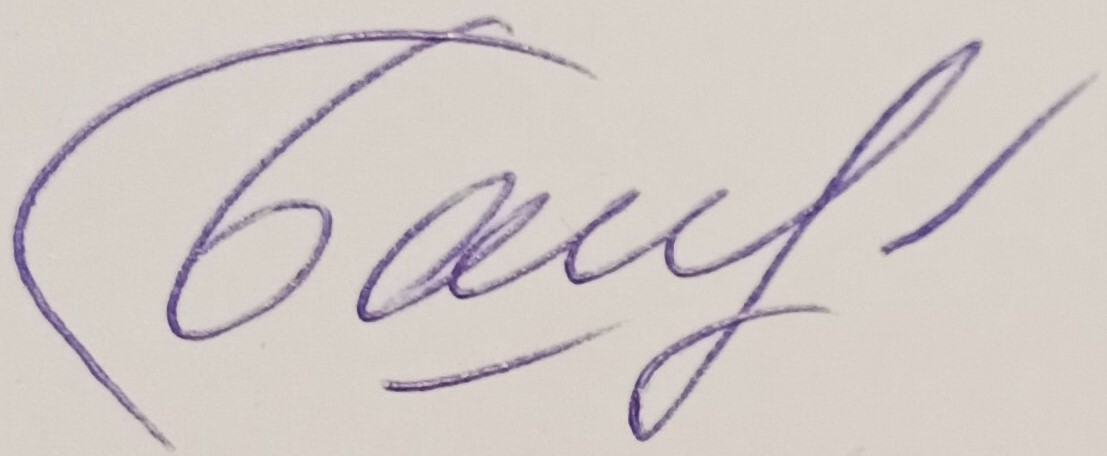 В.А. АниськоваВ.А. АниськоваЗаведующий кафедрой:  Заведующий кафедрой:      д.т.н., профессор А.Ф.ПлехановКод и наименование компетенцииКод и наименование индикаторадостижения компетенцииПланируемые результаты обучения по дисциплине ПК-6Способен осуществлять маркетинговые исследования товарных рынков текстильной продукции, использовать техническую документацию в текстильной промышленности ИД-ПК-6.1Анализ товарных рынков текстильной продукции, взаимодействие процессов создания, продвижения и предоставления продукта в современных условиях текстильной отрасли.Обучающийся:-обладает представлениями о перспективах развития инновационных технологий изделий текстильной и легкой промышленности специального назначения.-изучает современное состояние науки и техники в области исследования и производства нетканых материалов; основы технологических процессов производства нетканых материалов и изделий; -употребляет научно-техническую информацию, отечественный и зарубежный опыт в сфере своей профессиональной деятельности;-ставит задачи, учитывая передовых достижениях науки и техники в области производства и изучения свойств нетканых текстильных материалов; ставит цели и проводит научные исследования;-собирает и определяет ценность информации; применяет инновационные технологии в области исследования и производства нетканых материаловПК-6Способен осуществлять маркетинговые исследования товарных рынков текстильной продукции, использовать техническую документацию в текстильной промышленности ИД-ПК-6.2Анализ взаимодействия с партнерами, поставщиками, потребителями на рынке текстильной продукцииОбучающийся:-обладает представлениями о перспективах развития инновационных технологий изделий текстильной и легкой промышленности специального назначения.-изучает современное состояние науки и техники в области исследования и производства нетканых материалов; основы технологических процессов производства нетканых материалов и изделий; -употребляет научно-техническую информацию, отечественный и зарубежный опыт в сфере своей профессиональной деятельности;-ставит задачи, учитывая передовых достижениях науки и техники в области производства и изучения свойств нетканых текстильных материалов; ставит цели и проводит научные исследования;-собирает и определяет ценность информации; применяет инновационные технологии в области исследования и производства нетканых материаловПК-6Способен осуществлять маркетинговые исследования товарных рынков текстильной продукции, использовать техническую документацию в текстильной промышленности ИД-ПК-6.3Применение технической и нормативной документации на текстильных предприятиях, ее систематизация и анализ. Обучающийся:-обладает представлениями о перспективах развития инновационных технологий изделий текстильной и легкой промышленности специального назначения.-изучает современное состояние науки и техники в области исследования и производства нетканых материалов; основы технологических процессов производства нетканых материалов и изделий; -употребляет научно-техническую информацию, отечественный и зарубежный опыт в сфере своей профессиональной деятельности;-ставит задачи, учитывая передовых достижениях науки и техники в области производства и изучения свойств нетканых текстильных материалов; ставит цели и проводит научные исследования;-собирает и определяет ценность информации; применяет инновационные технологии в области исследования и производства нетканых материаловОчная форма обучения3з.е.108час.Структура и объем дисциплиныСтруктура и объем дисциплиныСтруктура и объем дисциплиныСтруктура и объем дисциплиныСтруктура и объем дисциплиныСтруктура и объем дисциплиныСтруктура и объем дисциплиныСтруктура и объем дисциплиныСтруктура и объем дисциплиныСтруктура и объем дисциплиныОбъем дисциплины по семестрамформа промежуточной аттестациивсего, часКонтактная аудиторная работа, часКонтактная аудиторная работа, часКонтактная аудиторная работа, часКонтактная аудиторная работа, часСамостоятельная работа обучающегося, часСамостоятельная работа обучающегося, часСамостоятельная работа обучающегося, часОбъем дисциплины по семестрамформа промежуточной аттестациивсего, часлекции, часпрактические занятия, часлабораторные занятия, часпрактическая подготовка, часкурсовая работа/курсовой проектсамостоятельная работа обучающегося, часпромежуточная аттестация, час6 семестрзачет10824243636Всего:зачет10824243636Планируемые (контролируемые) результаты освоения:код(ы) формируемой(ых) компетенции(й) и индикаторов достижения компетенцийНаименование разделов, тем;форма(ы) промежуточной аттестацииВиды учебной работыВиды учебной работыВиды учебной работыВиды учебной работыСамостоятельная работа, часВиды и формы контрольных мероприятий, обеспечивающие по совокупности текущий контроль успеваемости;формы промежуточногоконтроля успеваемостиПланируемые (контролируемые) результаты освоения:код(ы) формируемой(ых) компетенции(й) и индикаторов достижения компетенцийНаименование разделов, тем;форма(ы) промежуточной аттестацииКонтактная работаКонтактная работаКонтактная работаКонтактная работаСамостоятельная работа, часВиды и формы контрольных мероприятий, обеспечивающие по совокупности текущий контроль успеваемости;формы промежуточногоконтроля успеваемостиПланируемые (контролируемые) результаты освоения:код(ы) формируемой(ых) компетенции(й) и индикаторов достижения компетенцийНаименование разделов, тем;форма(ы) промежуточной аттестацииЛекции, часПрактическиезанятия, часЛабораторные работы/ индивидуальные занятия, часПрактическая подготовка, часСамостоятельная работа, часВиды и формы контрольных мероприятий, обеспечивающие по совокупности текущий контроль успеваемости;формы промежуточногоконтроля успеваемостиШестой семестрШестой семестрШестой семестрШестой семестрШестой семестрШестой семестрШестой семестрЛекции 242436ПК-6ИД-ПК-6.1ИД-ПК-6.2Лекция 1.Вводная лекция. Ассортимент нетканых текстильных материалов. Классификация нетканых материалов.42Контроль посещаемостиПК-6ИД-ПК-6.1ИД-ПК-6.2Лекция 2.Современные технологии подготовки волокнистого сырья в производстве нетканых материалов22Контроль посещаемостиПК-6ИД-ПК-6.1ИД-ПК-6.2Лекция 3.Современные технологии механического способа производства нетканых материалов22Контроль посещаемостиПК-6ИД-ПК-6.1ИД-ПК-6.2Лекция 4.Современные технологии физико-химических способов производства нетканых материалов42Контроль посещаемостиПК-6ИД-ПК-6.1ИД-ПК-6.2Лекция 5.Современные технологии производства нетканых материалов комбинированными способами22Контроль посещаемостиПК-6ИД-ПК-6.1ИД-ПК-6.2Лекция 6.Инновационные виды волокнистого сырья для производства нетканых материалов.42Контроль посещаемостиПК-6ИД-ПК-6.1ИД-ПК-6.2Лекция 7.Инновационные способы производства нетканых полотен.22Контроль посещаемостиПК-6ИД-ПК-6.1ИД-ПК-6.2Лекция 8Перспективы в области создания новых способов производства нетканых полотен.22Контроль посещаемостиПК-6ИД-ПК-6.1ИД-ПК-6.2Лекция 9Инновационные способы применения нетканых полотен.22Контроль посещаемостиПрактические занятия2ПК-6ИД-ПК-6.1ИД-ПК-6.2ИД-ПК-6.3Практическое занятие 1.Изучение инновационных способов формирования волокнистого холста22Устная дискуссия по теме лекцийПК-6ИД-ПК-6.1ИД-ПК-6.2ИД-ПК-6.3Практическое занятие 2.Влияние способа формирования волокнистого холста на свойства нетканых материалов22Устная дискуссия по теме лекцийПК-6ИД-ПК-6.1ИД-ПК-6.2ИД-ПК-6.3Практическое занятие 3.Изучение инновационных способов скрепления волокнистого холста механическими способами22Устная дискуссия по теме лекцийПК-6ИД-ПК-6.1ИД-ПК-6.2ИД-ПК-6.3Практическое занятие 4.Формирование многослойных структур нетканых полотен механическими способами22Устная дискуссия по теме лекцийПК-6ИД-ПК-6.1ИД-ПК-6.2ИД-ПК-6.3Практическое занятие 5.Изучение инновационных способов скрепления волокнистого холста физико-химическими способами22Устная дискуссия по теме лекцийПК-6ИД-ПК-6.1ИД-ПК-6.2ИД-ПК-6.3Практическое занятие 6.Формирование многослойных структур нетканых полотен физико-химическими способами62Устная дискуссия по теме лекцийПК-6ИД-ПК-6.1ИД-ПК-6.2ИД-ПК-6.3Практическое занятие 7.Исследование свойств композиционных нетканых материалов22Устная дискуссия по теме лекцийПК-6ИД-ПК-6.1ИД-ПК-6.2ИД-ПК-6.3Практическое занятие 8.Исследование свойств наполненных нетканых материалов22Устная дискуссия по теме лекцийПК-6ИД-ПК-6.1ИД-ПК-6.2ИД-ПК-6.3Практическое занятие 9.Заключительное занятие.Тестирование.42Устная дискуссия по теме лекцийТестирование Все индикаторы всех компетенцийЭкзамен хххх36Экзамен ИТОГО за шестой семестр2424108Экзамен № п/пНаименование раздела и темы дисциплиныСодержание раздела (темы)Содержание раздела (темы)Лекция 1Вводная лекция. Ассортимент и краткая характеристика способов производства нетканых материалов.Классификации нетканых текстильных материалов по способу скрепления волокнистых основ, по способу холстоформирования, по назначению материалов, по виду используемого сырья и пр.Ассортимент и краткая характеристика способов производства нетканых материалов.Классификации нетканых текстильных материалов по способу скрепления волокнистых основ, по способу холстоформирования, по назначению материалов, по виду используемого сырья и пр.Лекция 2Современные технологии подготовки волокнистого сырья в производстве нетканых материаловСовременные технологии подготовки волокнистого сырья в производстве нетканых материалов. Новые виды волокнистого сырья. Инновационные разработки в области подготовки волокнистого сырья: новые виды приготовительного оборудования и способы разволокнения и приготовления смеси волокон. Инновационные разработки ведущих фирм-производителей оборудования для отрасли нетканых материалов.Современные технологии подготовки волокнистого сырья в производстве нетканых материалов. Новые виды волокнистого сырья. Инновационные разработки в области подготовки волокнистого сырья: новые виды приготовительного оборудования и способы разволокнения и приготовления смеси волокон. Инновационные разработки ведущих фирм-производителей оборудования для отрасли нетканых материалов.Лекция 3Современные технологии механического способа производства нетканых материаловСовременные технологии механического скрепления волокнистых основ при производстве нетканых материалов. Новые виды механических раскладчиков и аэродинамических холстоформирующих устройств. Новые виды нетканых материалов (мультиаксиальные Малимо, многослойные Мультикунит), плученные по механической технологии. Инновационные разработки ведущих фирм-производителей оборудования для отрасли нетканых материалов.Современные технологии механического скрепления волокнистых основ при производстве нетканых материалов. Новые виды механических раскладчиков и аэродинамических холстоформирующих устройств. Новые виды нетканых материалов (мультиаксиальные Малимо, многослойные Мультикунит), плученные по механической технологии. Инновационные разработки ведущих фирм-производителей оборудования для отрасли нетканых материалов.Лекция 4Современные технологии физико-химических способов производства нетканых материаловСовременные технологии физико-химических способов производства нетканых материалов. Инновационные способы: струйный (spunlace, jetlace, etc.), фильерный (spunbond, spunmelt), фильерно-раздувной (meltblown), электроформования и др. Инновации в области термоскрепления и пропитки связующими (новые устройства каландров – с «плавающими» валами, новые распыляющие и пропиточные устройства). Инновационные разработки ведущих фирм-производителей оборудования для отрасли нетканых материалов.Современные технологии физико-химических способов производства нетканых материалов. Инновационные способы: струйный (spunlace, jetlace, etc.), фильерный (spunbond, spunmelt), фильерно-раздувной (meltblown), электроформования и др. Инновации в области термоскрепления и пропитки связующими (новые устройства каландров – с «плавающими» валами, новые распыляющие и пропиточные устройства). Инновационные разработки ведущих фирм-производителей оборудования для отрасли нетканых материалов.Лекция 5Современные технологии производства нетканых материалов комбинированными способамиСовременные технологии комбинированных способов производства нетканых материалов. Получение наполненных, дублированных, армированных, многослойных и пр. материалов.Инновационные разработки ведущих фирм-производителей оборудования для отрасли нетканых материалов.Современные технологии комбинированных способов производства нетканых материалов. Получение наполненных, дублированных, армированных, многослойных и пр. материалов.Инновационные разработки ведущих фирм-производителей оборудования для отрасли нетканых материалов.Лекция 6Инновационные виды волокнистого сырья для производства нетканых материалов.Инновационные виды волокнистого сырья для производства нетканых материалов. Механически и физико-химически модифицированные волокна, нити и пряжа.Инновационные виды волокнистого сырья для производства нетканых материалов. Механически и физико-химически модифицированные волокна, нити и пряжа.Лекция 7Инновационные способы производства нетканых полотен.Инновационные способы производства нетканых полотен: электрофлокирования, спанбонд, спанмелт, спанлейс, электроформования и др.Инновационные способы производства нетканых полотен: электрофлокирования, спанбонд, спанмелт, спанлейс, электроформования и др.Лекция 8Перспективы в области создания новых способов производства нетканых полотен.Перспективы в области создания новых способов производства нетканых полотен. Развитие новых видов волокнистого и неволокнистого сырья, новых способов соединения слоёв материала и способов закрепления наполнителей и др. Новые области применения нетканых полотен.Перспективы в области создания новых способов производства нетканых полотен. Развитие новых видов волокнистого и неволокнистого сырья, новых способов соединения слоёв материала и способов закрепления наполнителей и др. Новые области применения нетканых полотен.Лекция 9Инновационные способы применения нетканых полотен.Инновационные способы применения нетканых полотен: наполненные, дублированные, композиционные, многослойные, мультиаксиальные, армированные и др.Инновационные способы применения нетканых полотен: наполненные, дублированные, композиционные, многослойные, мультиаксиальные, армированные и др.Практические занятияПрактические занятияПрактические занятияПрактическое занятие 1Изучение инновационных способов формирования волокнистого холстаИзучение инновационных способов формирования волокнистого холстаУстная дискуссия по материалам Лекции 1. Изучение различных способов формирования волокнистых основ. Изучение влияния способа получения волокнистого холста на свойства готового материала.Практическое занятие 2Влияние способа формирования волокнистого холста на свойства нетканых материаловВлияние способа формирования волокнистого холста на свойства нетканых материаловУстная дискуссия по материалам Лекции 2. Изучение различных способов формирования волокнистых основ. Анализ влияния способа холстоформирования на свойства готовых материалов.Практическое занятие 3Изучение инновационных способов скрепления волокнистого холста механическими способамиИзучение инновационных способов скрепления волокнистого холста механическими способамиУстная дискуссия по материалам Лекции 3. Изучение различных способов механического скрепления волокнистых основ. Анализ влияния параметров скрепления на свойства готовых материалов.Практическое занятие 4Формирование многослойных структур нетканых полотен механическими способамиФормирование многослойных структур нетканых полотен механическими способамиУстная дискуссия по материалам Лекции 4. Изучение возможностей механического скрепления разного вида волокнистых основ. Анализ влияния параметров механического скрепления на свойства готовых многослойных материалов.Практическое занятие 5Изучение инновационных способов скрепления волокнистого холста физико-химическими способамиИзучение инновационных способов скрепления волокнистого холста физико-химическими способамиУстная дискуссия по материалам Лекции 5. Изучение физико-химических способов скрепления волокнистых основ. Анализ влияния параметров физико-химического скрепления на свойства готовых материалов. Анализ получаемой структуры нетканых материалов.Устная дискуссия по самостоятельно проработанному материалу.Практическое занятие 6Формирование многослойных структур нетканых полотен физико-химическими способамиФормирование многослойных структур нетканых полотен физико-химическими способамиУстная дискуссия по материалам Лекции 6. Изучение возможностей физико-химического скрепления разного вида волокнистых основ. Анализ влияния параметров физико-химического скрепления на свойства готовых многослойных материалов.Практическое занятие 7Исследование свойств композиционных нетканых материаловИсследование свойств композиционных нетканых материаловУстная дискуссия по материалам Лекции 7. Изучение возможностей получения нетканых композитов методами пропитки, дублирования, армирования.Анализ влияния выбранных способов и параметров скрепления на свойства готовых многослойных материалов. Устная дискуссия по самостоятельно проработанному материалу.Практическое занятие 8Исследование свойств наполненных нетканых материаловИсследование свойств наполненных нетканых материаловУстная дискуссия по материалам Лекции 8. Изучение возможностей получения наполненных нетканых полотен. Способы введения и закрепления наполнителей: пропиткой жидким связующим, электроосаждением, иглопрокалыванием и др. Анализ влияния параметров получения на свойства готовых наполненных материалов.Устная дискуссия по самостоятельно проработанному материалу.Практическое занятие 9Заключительное занятие.Тестирование.Заключительное занятие.Тестирование.Обсуждение выполненных в рамках курса исследований. Тестирование № ппНаименование раздела /темы дисциплины/модуля, выносимые на самостоятельное изучениеЗадания для самостоятельной работыВиды и формы контрольных мероприятий(учитываются при проведении текущего контроля)Трудоемкость, часиспользованиеЭО и ДОТиспользование ЭО и ДОТобъем, часвключение в учебный процесссмешанное обучениелекции24в соответствии с расписанием учебных занятий смешанное обучениепрактические занятия 24в соответствии с расписанием учебных занятий Уровни сформированности компетенции(-й)Итоговое количество балловв 100-балльной системепо результатам текущей и промежуточной аттестацииОценка в пятибалльной системепо результатам текущей и промежуточной аттестацииПоказатели уровня сформированностиПоказатели уровня сформированностиПоказатели уровня сформированностиУровни сформированности компетенции(-й)Итоговое количество балловв 100-балльной системепо результатам текущей и промежуточной аттестацииОценка в пятибалльной системепо результатам текущей и промежуточной аттестацииуниверсальной(-ых) компетенции(-й)общепрофессиональной(-ых) компетенцийпрофессиональной(-ых)компетенции(-й)Уровни сформированности компетенции(-й)Итоговое количество балловв 100-балльной системепо результатам текущей и промежуточной аттестацииОценка в пятибалльной системепо результатам текущей и промежуточной аттестацииПК-6ИД-ПК-6.1ИД-ПК-6.2ИД-ПК-6.3высокийотлично/зачтено (отлично)/зачтеноОбучающийся:- ставит цели и проводит научные исследования; - собирает, и определяет ценность информации- демонстрирует знания основ технологического процесса и требований к конечной продукции; - использует научно-техническую информацию, отечественный и зарубежный опыт при выборе волокнистого и химического сырья для производства нетканых материалов с заданными свойствами; - анализирует информацию о перспективах развития инновационных технологий изделий текстильной и легкой промышленности специального назначения.повышенныйхорошо/зачтено (хорошо)/зачтеноОбучающийся:- собирает, и определяет ценность информации- демонстрирует знания основ технологического процесса и требований к конечной продукции; - использует научно-техническую информацию, отечественный и зарубежный опыт при выборе волокнистого и химического сырья для производства нетканых материалов с заданными свойствами; - анализирует информацию о перспективах развития инновационных технологий изделий текстильной и легкой промышленности специального назначения.- ответ отражает знание теоретического и практического материала, не допуская существенных неточностей.базовыйудовлетворительно/зачтено (удовлетворительно)/зачтеноОбучающийся:- демонстрирует достаточные знания основ технологического процесса и требований к конечной продукции; - использует научно-техническую информацию, отечественный и зарубежный опыт при выборе волокнистого и химического сырья для производства нетканых материалов с заданными свойствами; - слабо анализирует информацию о перспективах развития инновационных технологий изделий текстильной промышленности.- ответы отражают знания на базовом уровне теоретического и практического материала в объеме, необходимом для дальнейшей учебы и предстоящей работы по профилю обучения.низкийнеудовлетворительно/не зачтеноОбучающийся:демонстрирует фрагментарные знания теоретического и практического материал, допускает грубые ошибки при его изложении на занятиях и в ходе промежуточной аттестации;испытывает серьёзные затруднения в применении теоретических положений при решении практических задач профессиональной направленности стандартного уровня сложности, не владеет необходимыми для этого навыками и приёмами;выполняет задания только по образцу и под руководством преподавателя;ответ отражает отсутствие знаний на базовом уровне теоретического и практического материала в объеме, необходимом для дальнейшей учебы.Обучающийся:демонстрирует фрагментарные знания теоретического и практического материал, допускает грубые ошибки при его изложении на занятиях и в ходе промежуточной аттестации;испытывает серьёзные затруднения в применении теоретических положений при решении практических задач профессиональной направленности стандартного уровня сложности, не владеет необходимыми для этого навыками и приёмами;выполняет задания только по образцу и под руководством преподавателя;ответ отражает отсутствие знаний на базовом уровне теоретического и практического материала в объеме, необходимом для дальнейшей учебы.Обучающийся:демонстрирует фрагментарные знания теоретического и практического материал, допускает грубые ошибки при его изложении на занятиях и в ходе промежуточной аттестации;испытывает серьёзные затруднения в применении теоретических положений при решении практических задач профессиональной направленности стандартного уровня сложности, не владеет необходимыми для этого навыками и приёмами;выполняет задания только по образцу и под руководством преподавателя;ответ отражает отсутствие знаний на базовом уровне теоретического и практического материала в объеме, необходимом для дальнейшей учебы.№ ппФормы текущего контроляПримеры типовых заданий1ТестированиеЦель тестирование-определение уровня освоенности материала лекционных и практических занятий.Пример тестового заданияПояснить принцип действия и принципиальные отличия в устройстве представленных на рисунке чесальных машин ф.Spinnbau.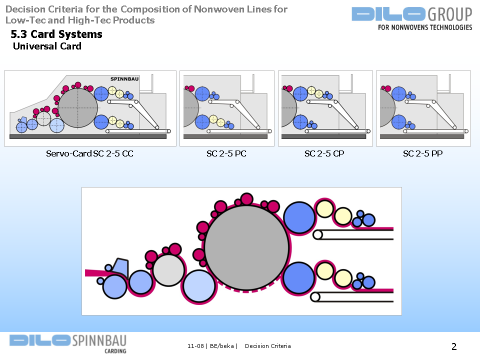 Назовите представленный на рисунках технологический процесс:А) иглопрокалывание;Б) холстообразование;В) пропитка;Г) термоскрепление.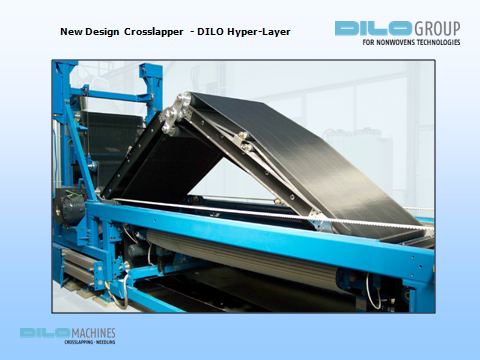 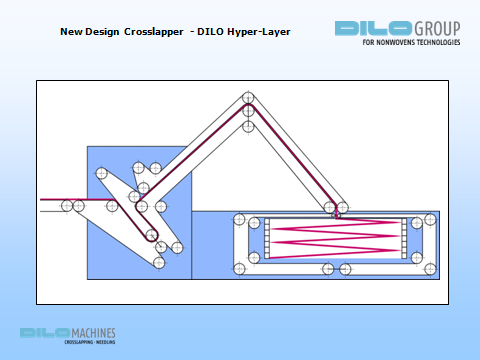 3. Выберите название представленной на рисунке технологии получения нетканого материала: А) термоскрепления;Б) иглопрокалывания;В) электрофлокирования;Г) нитепрошивная.2Устная дискуссия по темам лекцийПримерные  вопросы для дискуссии:Назовите современные технологии подготовки волокнистого сырья в производстве нетканых материалов фирмы Темафа.Приведите примеры использования нетканых геотекстильных материалов.Выберите и обоснуйте выбор наиболее рационального способа производства нетканых полотен краткосрочного пользования.Наименование оценочного средства (контрольно-оценочного мероприятия)Критерии оцениванияШкалы оцениванияШкалы оцениванияШкалы оцениванияНаименование оценочного средства (контрольно-оценочного мероприятия)Критерии оценивания100-балльная системаПятибалльная системаПятибалльная системаТестЗа выполнение каждого тестового задания испытуемому выставляются оценки в зависимости от процента правильных ответов: «2» - равно или менее 40%«3» - 41% - 64%«4» - 65% - 84%«5» - 85% - 100%585% - 100%ТестЗа выполнение каждого тестового задания испытуемому выставляются оценки в зависимости от процента правильных ответов: «2» - равно или менее 40%«3» - 41% - 64%«4» - 65% - 84%«5» - 85% - 100%465% - 84%ТестЗа выполнение каждого тестового задания испытуемому выставляются оценки в зависимости от процента правильных ответов: «2» - равно или менее 40%«3» - 41% - 64%«4» - 65% - 84%«5» - 85% - 100%341% - 64%ТестЗа выполнение каждого тестового задания испытуемому выставляются оценки в зависимости от процента правильных ответов: «2» - равно или менее 40%«3» - 41% - 64%«4» - 65% - 84%«5» - 85% - 100%240% и менее 40%Устная дискуссия Обучающийся активно участвует в дискуссии по заданной теме. В ходе комментариев и ответов на вопросы опирается на знания лекционного материала и знания из дополнительных источников. Использует грамотно профессиональную лексику и терминологию. Убедительно отстаивает свою точку зрения. Проявляет мотивацию и заинтересованность к работе. 55Устная дискуссия Обучающийся участвует в дискуссии по заданной теме, но в ходе  комментариев и ответов на вопросы опирается в большей степени на остаточные знания и собственную интуицию. Использует профессиональную лексику и терминологию, но допускает неточности  в формулировках. 44Устная дискуссия Обучающийся слабо ориентировался  в материале, в рассуждениях не демонстрировал  логику ответа, плохо владел профессиональной терминологией, не раскрывает   суть в ответах и комментариях 33Устная дискуссия Обучающийся не участвует в дискуссии и уклоняется от ответов на вопросы.22Форма промежуточной аттестацииТиповые контрольные задания и иные материалыдля проведения промежуточной аттестации:Экзамен: в устной форме по билетам, включающим 2 вопросаБилет 1.Возможности повышения равномерности волокнистого слоя, формируемого бункерным питателем.Влияние сырья и структуры на свойства композиционных нетканых материалов.Билет 2.Сравнительный анализ разных способов питания чесальных машин.Конструктивные особенности современных аэродинамических холстообразующих устройств.Форма промежуточной аттестацииКритерии оцениванияШкалы оцениванияШкалы оцениванияНаименование оценочного средстваКритерии оценивания100-балльная системаПятибалльная системаЭкзамен в устной форме по билетамОбучающийся:демонстрирует знания отличающиеся глубиной и содержательностью, дает полный исчерпывающий ответ, как на основные вопросы билета, так и на дополнительные;свободно владеет научными понятиями, ведет диалог и вступает в научную дискуссию;способен к интеграции знаний по определенной теме, структурированию ответа, к анализу положений существующих теорий, научных школ, направлений по вопросу билета;логично и доказательно раскрывает проблему, предложенную в билете;свободно выполняет практические задания повышенной сложности, предусмотренные программой, демонстрирует системную работу с основной и  дополнительной литературой.Ответ не содержит фактических ошибок и характеризуется глубиной, полнотой, уверенностью суждений, иллюстрируется примерами, в том числе из собственной практики.5Экзамен в устной форме по билетамОбучающийся:показывает достаточное знание учебного материала, но допускает несущественные фактические ошибки, которые способен исправить самостоятельно, благодаря наводящему вопросу;недостаточно раскрыта проблема по одному из вопросов билета;недостаточно логично построено изложение вопроса;успешно выполняет предусмотренные в программе практические задания средней сложности, активно работает с основной литературой,демонстрирует, в целом, системный подход к решению практических задач, к самостоятельному пополнению и обновлению знаний в ходе дальнейшей учебной работы и профессиональной деятельности. В ответе раскрыто, в основном, содержание билета, имеются неточности при ответе на дополнительные вопросы.4Экзамен в устной форме по билетамОбучающийся:показывает знания фрагментарного характера, которые отличаются поверхностностью и малой содержательностью, допускает фактические грубые ошибки;не может обосновать закономерности и принципы, объяснить факты, нарушена логика изложения, отсутствует осмысленность представляемого материала, представления о межпредметных связях слабые;справляется с выполнением практических заданий, предусмотренных программой, знаком с основной литературой, рекомендованной программой, допускает погрешности и ошибки при теоретических ответах и в ходе практической работы.Содержание билета раскрыто слабо, имеются неточности при ответе на основные и дополнительные вопросы билета, ответ носит репродуктивный характер. Неуверенно, с большими затруднениями решает практические задачи или не справляется с ними самостоятельно.3Экзамен в устной форме по билетамОбучающийся, обнаруживает существенные пробелы в знаниях основного учебного материала, допускает принципиальные ошибки в выполнении предусмотренных программой практических заданий. На большую часть дополнительных вопросов по содержанию экзамена затрудняется дать ответ или не дает верных ответов.2Форма контроля100-балльная система Пятибалльная системаТекущий контроль:  - Тестирования2 – 5- Участие в устных дискуссиях2 – 5 Промежуточная аттестация (экзамен)отличнохорошоудовлетворительнонеудовлетворительноИтого за семестр экзамен отличнохорошоудовлетворительнонеудовлетворительноНаименование учебных аудиторий, лабораторий, мастерских, библиотек, спортзалов, помещений для хранения и профилактического обслуживания учебного оборудования и т.п.Оснащенность учебных аудиторий, лабораторий, мастерских, библиотек, спортивных залов, помещений для хранения и профилактического обслуживания учебного оборудования и т.п.119071, г. Москва, М.Калужская ул.. д.1, ул. Донская, дом 39, строение 4119071, г. Москва, М.Калужская ул.. д.1, ул. Донская, дом 39, строение 4Аудитория для проведения занятий лекционного и семинарского типа, лабораторных занятий, групповых и индивидуальных консультаций, текущего контроля и промежуточной аттестации, государственной итоговой аттестации.Комплект учебной мебели, технические средства обучения, служащие для представления учебной информации аудитории:11 персональных компьютеров, проектор, экран для проектора, меловая доска, специализированное оборудование: прибор для измерения неравномерности пряжи, чесальная машина, иглопробивная машина, разрывная машина, испытательный прибор на истирание, весы технические, микроскопы, термопресс, термокамеры.Помещения для самостоятельной работы обучающихсяОснащенность помещений для самостоятельной работы обучающихся(119071, г. Москва, ул. Малая Калужская, д.1, стр.3)(119071, г. Москва, ул. Малая Калужская, д.1, стр.3)читальный зал библиотекикомпьютерная техника;
подключение к сети «Интернет»читальный зал библиотеки: помещение для самостоятельной работы, в том числе, научно-исследовательской, подготовки курсовых и выпускных квалификационных работ. Шкафы и стеллажи для книг и выставок,комплект учебной мебели, 1 рабочее место сотрудника и 3 рабочих места для студентов, оснащенные персональными компьютерами с подключением к сети «Интернет» и обеспечением доступа к электронным библиотекам и в электронную информационно-образовательную среду организации.Необходимое оборудованиеПараметрыТехнические требованияПерсональный компьютер/ ноутбук/планшет,камера,микрофон, динамики, доступ в сеть ИнтернетВеб-браузерВерсия программного обеспечения не ниже: Chrome 72, Opera 59, Firefox 66, Edge 79, Яндекс. Браузер 19.3Персональный компьютер/ ноутбук/планшет,камера,микрофон, динамики, доступ в сеть ИнтернетОперационная системаВерсия программного обеспечения не ниже: Windows 7, macOS 10.12 «Sierra», LinuxПерсональный компьютер/ ноутбук/планшет,камера,микрофон, динамики, доступ в сеть ИнтернетВеб-камера640х480, 15 кадров/сПерсональный компьютер/ ноутбук/планшет,камера,микрофон, динамики, доступ в сеть ИнтернетМикрофонлюбойПерсональный компьютер/ ноутбук/планшет,камера,микрофон, динамики, доступ в сеть ИнтернетДинамики (колонки или наушники)любыеПерсональный компьютер/ ноутбук/планшет,камера,микрофон, динамики, доступ в сеть ИнтернетСеть (интернет)Постоянная скорость не менее 192 кБит/с№ п/пАвтор(ы)Наименование изданияВид издания (учебник, УП, МП и др.)ИздательствоГодизданияАдрес сайта ЭБСили электронного ресурса (заполняется для изданий в электронном виде)Количество экземпляров в библиотеке Университета10.1 Основная литература, в том числе электронные издания10.1 Основная литература, в том числе электронные издания10.1 Основная литература, в том числе электронные издания10.1 Основная литература, в том числе электронные издания10.1 Основная литература, в том числе электронные издания10.1 Основная литература, в том числе электронные издания10.1 Основная литература, в том числе электронные издания10.1 Основная литература, в том числе электронные издания1Сергеенков А. П.Теория процессов, технология, оборудование подготовки смесей и холстообразованияУчебникМ.: Совъяж-Бево20043542Горчакова В. М., Сергеенков А. П., Волощик Т. Е.Оборудование для производства нетканых материалов.-Ч.1, Ч.2.УчебникМ.: Совъяж-Бево2006Ч.1 - 348Ч.2 - 3523Жихарев А. П.Практикум  по материаловедению в производстве изделий легкой промышленностиУчебное пособиеМ. : Изд-во «Академия»20042904Сергеенков А. П.Проектирование холстопрошивных полотен с заданными структурными характеристикамиМ. ГОУВПО «МГТУ имени А.Н.Косыгина»Монография20081010.2 Дополнительная литература, в том числе электронные издания 10.2 Дополнительная литература, в том числе электронные издания 10.2 Дополнительная литература, в том числе электронные издания 10.2 Дополнительная литература, в том числе электронные издания 10.2 Дополнительная литература, в том числе электронные издания 10.2 Дополнительная литература, в том числе электронные издания 10.2 Дополнительная литература, в том числе электронные издания 10.2 Дополнительная литература, в том числе электронные издания 1А.Г.СевостьяновМетоды и средства исследования механико-технологических процессов текстильной промышленностиУчебникМ.: Легкая индустрия1980102В.В.ОкрепиловУправление качествомУчебникМ.: Экономика199823А.П.СергеенковПроектирование структуры и свойств вязально-прошивных полотен. Ч.1. Возможности переработки различных видов сырья на вязально-прошивных машинахУчебное пособиеМ.:МГТУ199954Севостьянов П.А., Городенцева Л.М., Зензинова Ю.Б.Планирование экспериментов и анализ данных для моделей системМ.:МГУДТКонспект лекций2016http://znanium.com/catalog/product/791851; локальная сеть университета 510.3 Методические материалы (указания, рекомендации по освоению дисциплины (модуля) авторов РГУ им. А. Н. Косыгина)10.3 Методические материалы (указания, рекомендации по освоению дисциплины (модуля) авторов РГУ им. А. Н. Косыгина)10.3 Методические материалы (указания, рекомендации по освоению дисциплины (модуля) авторов РГУ им. А. Н. Косыгина)10.3 Методические материалы (указания, рекомендации по освоению дисциплины (модуля) авторов РГУ им. А. Н. Косыгина)10.3 Методические материалы (указания, рекомендации по освоению дисциплины (модуля) авторов РГУ им. А. Н. Косыгина)10.3 Методические материалы (указания, рекомендации по освоению дисциплины (модуля) авторов РГУ им. А. Н. Косыгина)10.3 Методические материалы (указания, рекомендации по освоению дисциплины (модуля) авторов РГУ им. А. Н. Косыгина)10.3 Методические материалы (указания, рекомендации по освоению дисциплины (модуля) авторов РГУ им. А. Н. Косыгина)1Ковалева М.Н.Требования к оформлению отчета об учебно-исследовательской работеМетодические указания Утверждено на заседании кафедры протокол № 3от 02.02.18г.2018ЭИОС152Малюкова Е.Б.Термосенсибильные и самосшивающиеся латексные связующие для нетканых материаловМ.: МГТУУчебное пособие2010http://znanium.com/catalog/product/4587035№ ппЭлектронные учебные издания, электронные образовательные ресурсыЭБС «Лань» http://www.e.lanbook.com/«Znanium.com» научно-издательского центра «Инфра-М»http://znanium.com/Электронные издания «РГУ им. А.Н. Косыгина» на платформе ЭБС «Znanium.com» http://znanium.com/ЭБС «ИВИС» http://dlib.eastview.com/Профессиональные базы данных, информационные справочные системыScopus https://www.scopus.com (международная универсальная реферативная база данных, индексирующая более 21 тыс. наименований научно-технических, гуманитарных и медицинских журналов, материалов конференций примерно 5000 международных издательств);Научная электронная библиотека еLIBRARY.RU https://elibrary.ru (крупнейший российский информационный портал в области науки, технологии, медицины и образования);База данных в мире AcademicSearchComplete - обширная полнотекстовая научно-исследовательская. Содержит полные тексты тысяч рецензируемых научных журналов по химии, машиностроению, физике, биологии.   http://search.ebscohost.comСпециализированный научный журнал «Полимерные материалы» https://polymerbranch.com/ Федеральный институт промышленной собственности: https://fips.ru/ Российский союз предпринимателей текстильной и легкой промышленности  https://www.souzlegprom.ru/ru/Сетевой информационный ресурс «Российские торговые марки»: http://www.rustm.net/База данных «Индекс цен на полимеры»: http://plastindex.ru/Информационно-справочная система Ассоциации производителей нетканых материалов INDA: https://www.inda.org/Интернет-выставка «Производство России». Российские производители нетканых материалов: https://productcenter.ru/producers/catalog-nietkanyie-matierialy-434№п/пПрограммное обеспечениеРеквизиты подтверждающего документа/ Свободно распространяемое1.                   Windows 10 Pro, MS Office 2019  контракт № 18-ЭА-44-19 от 20.05.20192.                   PrototypingSketchUp: 3D modeling for everyoneконтракт № 18-ЭА-44-19 от 20.05.20193.                   V-Ray для 3Ds Max  контракт № 18-ЭА-44-19 от 20.05.20194.                   NeuroSolutions  контракт № 18-ЭА-44-19 от 20.05.20195.                   Wolfram Mathematica  контракт № 18-ЭА-44-19 от 20.05.20196.                   Microsoft Visual Studio  контракт № 18-ЭА-44-19 от 20.05.20197.                   CorelDRAW Graphics Suite 2018  контракт № 18-ЭА-44-19 от 20.05.20198.                   Mathcad контракт № 18-ЭА-44-19 от 20.05.20199.                   Matlab+Simulink контракт № 18-ЭА-44-19 от 20.05.2019.10.               Adobe Creative Cloud  2018 all Apps (Photoshop, Lightroom, Illustrator, InDesign, XD, Premiere Pro, Acrobat Pro, Lightroom Classic,  Bridge, Spark, Media Encoder, InCopy, Story Plus, Muse  и др.) контракт № 18-ЭА-44-19 от 20.05.201911.               SolidWorksконтракт № 18-ЭА-44-19 от 20.05.201912.               Rhinocerosконтракт № 18-ЭА-44-19 от 20.05.201913.               Simplify 3Dконтракт № 18-ЭА-44-19 от 20.05.201914.               FontLаb VI Academicконтракт № 18-ЭА-44-19 от 20.05.201915.               Pinnacle Studio 18 Ultimateконтракт № 18-ЭА-44-19 от 20.05.201916.               КОМПАС-3d-V 18контракт № 17-ЭА-44-19 от 14.05.201917.               Project Expert 7 Standartконтракт № 17-ЭА-44-19 от 14.05.201918.               Альт-Финансыконтракт № 17-ЭА-44-19 от 14.05.201919.               Альт-Инвест контракт № 17-ЭА-44-19 от 14.05.201920.               Программа для подготовки тестов Indigoконтракт № 17-ЭА-44-19 от 14.05.201921.               Диалог NIBELUNGконтракт № 17-ЭА-44-19 от 14.05.201922.               Windows 10 Pro, MS Office 2019  контракт 85-ЭА-44-20 от 28.12.202023.               Adobe Creative Cloud for enterprise All Apps ALL Multiple Platforms Multi European Languages Enterprise Licensing Subscription Newконтракт № 60-ЭА-44-21 от 10.12.202124.               Mathcad Education - University Edition Subscriptionконтракт № 60-ЭА-44-21 от 10.12.202125.               CorelDRAW Graphics Suite 2021 Education License (Windows)контракт № 60-ЭА-44-21 от 10.12.202126.               Mathematica Standard Bundled List Price with Serviceконтракт № 60-ЭА-44-21 от 10.12.202127.               Network Server Standard  Bundled List Price with Serviceконтракт № 60-ЭА-44-21 от 10.12.202128.               Office Pro Plus 2021 Russian OLV NL Acad AP LTSCконтракт № 60-ЭА-44-21 от 10.12.202129.               Microsoft Windows 11 Proконтракт № 60-ЭА-44-21 от 10.12.2021№ ппгод обновления РПДхарактер изменений/обновлений с указанием разделаномер протокола и дата заседания кафедры